Reto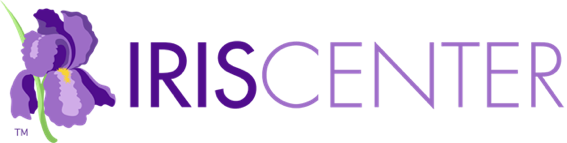 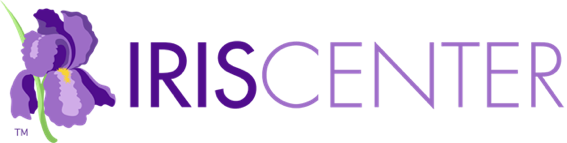 Video: Hace dos años el Sr. Shelton empezó a enseñar Álgebra 1, un cursorequerido para todos los estudiantes. Aunque está enseñando los conceptos de la misma manera como antes, muchos de los estudiantes de Álgebra 1 no están obteniendo buenos resultados.Pensamientos iniciales¿Qué es la instrucción diferenciada?¿Cómo se diferencia la instrucción?¿Cómo preparan los maestros a sus estudiantes y sus salones de clase para la instrucción diferenciada?¿Cómo es la instrucción diferenciada en práctica?Perspectivas y recursosObjetivos del móduloDespués de completar la sección de Perspectivas y recursos y de revisar las actividades, usted debe ser capaz de:Entender los elementos claves de la instrucción diferenciadaDiferenciar la instrucción basándose en el nivel de preparación, los intereses y las necesidades de aprendizaje.Diferenciar la instrucción para los tres componentes instructivos principales: contenido, proceso y producto.Evaluar y calificar productos diferenciadosPreparar a sus estudiantes y salón de clases para la instrucción diferenciadaTomar el primer paso hacia la implementación de la instrucción diferenciadaPágina 1: Definiendo la instrucción diferenciadaLa instrucción diferenciada no es una sola estrategia [viñetas]La investigación indicaLos maestros que diferencian la instrucción frecuentemente... [viñetas]Enlace: Un salón de clases tradicional contrastado con un salón de clases diferenciadoEnlace: la evaluación formativa [definición]Enlace: la evaluación sumativa [definición]Audio: Carol Ann Tomlinson trata con dos percepciones erróneas comunes sobre la instrucción diferenciadaPara su informaciónEnlace: un programa de educación individualizado (PEI) [definición]Página 2: Los principios generalesLas necesidades variadas de los estudiantes [viñetas]Evaluación continuaEnlace: perfiles educativos [definición]Enlace: carta de salidaTipos de evaluaciónEnlace: evaluación formativa [definición]Enlace: evaluación sumativa [definición]Pista de IRISLa agrupación flexiblehomogéneosheterogéneosEnlace: Un ejemplo de la agrupación flexible¿Sabías qué?Para su informaciónPágina 3: Conocer a sus estudiantesPreparaciónSe puede determinar el nivel de un alumno en cierta materia... [viñetas]Enlace: Ejemplares de preguntas para un auto-reporteEnlace: Ejemplar de una gráfica KWL¿Sabías qué?InterésSe puede determinar los intereses de los alumnos... [viñetas]Enlace: Ejemplar de un inventarioEnlace: Ejemplares de actividades rompehielosPerfil educativoSe puede evaluar el método preferido por los estudiantes... [viñetas]Enlace: Ejemplares de preguntasPara su informaciónAudio: Carol Ann Tomlinson comenta cómo un salón de clases diferenciado alcanza las necesidades de un gran rango de estudiantes.Audio: Michelle Giddens comenta cómo es que la instrucción diferenciada le permitió alcanzar las necesidades de sus alumnos con necesidadesdiversas.Página 4: Diferenciar los elementos instructivosLos tres elementos instructivos principalesPara su informaciónAudio: Carol Ann Tomlinson explica cómo es que los estudiantes que no demuestran su conocimiento según las normas tradicionales no tienen ninguna dificultad.Página 5: Diferenciar el contenidoEstrategias para la diferenciación del contenidoEnlace: Contenido jerarquizadoEnlace: Dar una variedad de materialesEnlace: Estilos de presentaciónEnlace: AndamiajeEnlace: Contratos de aprendizajeEnlace: CompactaciónAudio: Carol Tomlinson explica que la instrucción diferenciada no interfiere con la enseñanza de los estándares requeridos.Página 6: Diferenciar el procesoEstrategias para la diferenciación del procesoEnlace: Actividades jerarquizadasEnlace: Centros de aprendizajeEnlace: Un diario interactivoEnlace: Los organizadores gráficosEnlace: Actividades en forma de sierraEnlace: ManipulativosVideo: Aprender cómo una maestra hace la diferenciación en su propio salónPista de IRISPágina 7: Diferenciar el productoEstrategias para la diferenciación del productoEnlace: Productos estratificadosEnlace: Tres en rayaEnlace: Cartas de aprendizajeEnlace: RPFTPista de IRISEnlace: La Taxonomía de Bloom (versión original y revisada)Para su informaciónEnlace: Cómo escribir un examen diferenciadoAudio: Carol Ann Tomlinson habla de por qué los estudiantes que demuestran su conocimiento de manera alternativa no tengan dificultades con los exámenes estandarizados.Página 8: Evaluación y calificaciónEvaluar el éxitoVarias maneras recomendadasEnlace: Procedimientos generales para el desarrollo de una rúbricaEnlace: Procedimientos y ejemplos de auto-reportes o auto-evaluacionesAsignar notasLos maestros deben de considerar tres factores al asignar notas [viñetas]Para su informaciónHacer clic en los diferentes elementos que aparecen en la gráfica a continuación para aprender más sobre cómo entenderlo dentro del salón diferenciado.Pre-evaluaciones y evaluaciones formativasAjustar notasMúltiples intentos de maestríaProveer apoyoPuntos extras o bonus Notas grupalesTareas no entregadasPágina 9: Comunicar con estudiantes y sus padresEntre otras cosas, el maestro debe de explicar... [viñetas]Comunicar con estudiantesDesarrollar un entendimiento de la instrucción diferenciadaEnlace: ¿Somos igualmente dotados en todo?Enlace: ¿Debo enseñarle a todo el mundo usando una sola técnica?Enlace: ¿Cómo será la instrucción dentro del salón de clases?Enlace: ¿Cómo puedo entender lo que tú necesitas en particular?Enlace: ¿Cómo es justo si todos estamos haciendo cosas diferentes para aprender?Enlace: ¿Cómo medimos nuestro éxito?Comunicar con padresSugerencias para cómo comunicar con padres [una gráfica con viñetas]Audio: Michelle Giddens explica cómo maneja la cuestión de justicia para sus estudiantes.Página 10: Organizar el salón de clasesEnlace: Cinco claves del buen arreglo del salónLos maestros deben de aprender cómo usar bien... [viñetas]El sueloConsideraciones para el arreglo de los muebles en un salón diferenciadoEl almacenamiento de materialesAlgunas consideraciones para el almacenamiento de materiales [viñetas]Las paredes y los tablones de anunciosSe puede pegar... [viñetas]Enlace: Cartas de pistaPista de IRISPágina 11: Manejar bien la conductaEnlace: Sistema para el manejo de la conductaPara que estos procedimientos sean eficaces, los maestros deben... [lista enumerada]Para su informaciónAudio: Michelle Giddens comenta por qué es importante establecer reglas y procedimientos en un salón de clases diferenciadoTrabajar en grupos o parejasTrabajar en grupos o parejas [viñetas]Mantener el ruido a un nivel apropiadoEnlace: Métodos para vigilar el nivel de ruidoPara su informaciónPasar entre actividadesEnlace: Procedimientos para hacer transicionesPedir y ofrecer ayudaEstrategias para ofrecerles ayuda a los estudiantesLa administración del tiempoSacar materiales y entregar tareasMétodos para entregar tareas, por actividad instructiva [viñetas]Pista de IRISPágina 12: La implementación en claseCómo empezar a diferenciar la instrucción [viñetas]Enlace: Actividades de poca preparación versus actividades de mucha preparación¿Sabías qué?Audio: Carol Ann Tomlinson ofrece varias maneras de empezar la diferenciación: Michelle Giddens comenta empezó a diferenciar la instrucción y ofrece consejos para los que desean comenzar el proceso.Álgebra 1 (1er año, 4o año)Actividad: Un repaso de los planes de lección del Sr. SheltonPágina 13: Referencias y recursos adicionalesReferenciasRecursos adicionalesPágina 14: CréditosExpertos de contenidoDesarrollo del móduloEquipo de producciónEquipo de los medios de producciónLos medios de comunicaciónEntrevistas con expertosResumenVideo: Carol Ann Tomlinson comenta los cinco aspectos claves de la instrucción diferenciadaEvaluaciónResponder a las preguntas enumeradasHa completado este móduloOfrezca sus comentariosEnlace: Encuesta sobre el móduloHoras de desarrollo professionalOpciones de desarrollo profesional de IRISRecursos relacionados [enlaces]       NOTAS       NOTAS       NOTAS       NOTAS       NOTAS       NOTAS       NOTAS       NOTAS       NOTAS       NOTAS       NOTAS       NOTAS       NOTAS       NOTAS       NOTAS       NOTAS       NOTAS